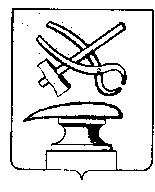 АДМИНИСТРАЦИЯ ГОРОДА КУЗНЕЦКАПЕНЗЕНСКОЙ ОБЛАСТИПОСТАНОВЛЕНИЕ от _____________№____________                                                      г. КузнецкО внесении изменений в постановление администрации города Кузнецка от 23.04.2009 № 597 «Об утверждении Положения о системе оплаты труда работников муниципальных учреждений социальной защиты населения города Кузнецка»В целях реализации трудовых прав работников учреждений социальной защиты населения города Кузнецка, руководствуясь ст. 86 Бюджетного кодекса РФ, ст. 28 Устава города Кузнецка Пензенской области,АДМИНИСТРАЦИЯ ГОРОДА КУЗНЕЦКА ПОСТАНОВЛЯЕТ:1. Внести в постановление администрации города Кузнецка от 23.04.2009 № 597 «Об утверждении Положения о системе оплаты труда работников муниципальных учреждений социальной защиты населения города Кузнецка» (далее – Постановление) следующие изменения:1.1. в преамбуле постановления слова «статьей 63 Устава» заменить словами «статьей 59 Устава»;1.2. таблицу 1 Приложения № 1  к  Положению о системе оплаты труда работников муниципальных учреждений социальной защиты населения города Кузнецка изложить в новой редакции согласно приложению к настоящему постановлению.2. Опубликовать настоящее постановление в издании «Вестник администрации города Кузнецка» и разместить на официальном сайте администрации города Кузнецка в информационно-телекоммуникационной сети «Интернет».	3. Настоящее постановление вступает в силу на следующий день после официального опубликования.4. Контроль за исполнением настоящего постановления возложить на заместителя главы администрации города Кузнецка Малкина И.А.Глава администрации города Кузнецка 			      С.А. ЗлатогорскийПриложение УТВЕРЖДЕНО
Постановлением администрациигорода Кузнецка
от _______________ № _____                                          Таблица № 1Должностные оклады руководителей структурных подразделений, специалистов и служащих муниципальных учреждений социальной защиты населения города КузнецкаПрофессиональнаяквалификационная группа Квалификационный уровеньКвалификационный уровеньНаименованиедолжности Должностной оклад(руб.)Служащие первого уровняПервый квалификационный уровеньПервый квалификационный уровеньДелопроизводитель,Секретарь машинистка 4278Служащие второго уровняПервый квалификационный уровеньПервый квалификационный уровеньИнспектор по кадрам 4813Служащие второго уровняПервый квалификационный уровеньПервый квалификационный уровеньРабочий по обслуживанию здания, рабочий по комплексному обслуживанию и ремонту здания4813Служащие второго уровняВторой квалификационный уровеньВторой квалификационный уровеньЗаведующий:складом, хозяйством 48134367Служащие третьего уровняПервый квалификационный уровеньПервый квалификационный уровеньБухгалтер без категорииБухгалтер-кассирЭкономист498749874987Служащие третьего уровняПервый квалификационный уровеньПервый квалификационный уровеньИнженер, специалист по охране труда 	5162Служащие третьего уровняПервый квалификационный уровеньПервый квалификационный уровеньЮрисконсульт5699Служащие третьего уровняВторой квалификационный уровеньВторой квалификационный уровеньБухгалтер II категорииЭкономист II категории5341Служащие третьего уровняТретий квалификационный уровеньТретий квалификационный уровеньБухгалтер I категорииЭкономист I категории5699Служащие третьего уровняЧетвёртый квалификационный уровеньЧетвёртый квалификационный уровеньСпециалисты первого уровняСпециалист по социальной работе 7038Специалист в сфере закупок7038Специалисты второго уровняКульторганизатор5162Специалисты третьего уровняСоциальный работник 5162Специалисты третьего уровняПервый квалификационный уровеньПервый квалификационный уровеньРуководителиЗаведующий отделением(социальной службой)        7038РуководителиРуководителиРуководителиДолжности, отнесенные к ПКГ работников культуры, искусства и кинематографии ведущего звенаДолжности, отнесенные к ПКГ работников культуры, искусства и кинематографии ведущего звенаДолжности, отнесенные к ПКГ работников культуры, искусства и кинематографии ведущего звенаДолжности, отнесенные к ПКГ работников культуры, искусства и кинематографии ведущего звенаДолжности, отнесенные к ПКГ работников культуры, искусства и кинематографии ведущего звенаДолжности, отнесенные к ПКГ работников культуры, искусства и кинематографии ведущего звенаРаботники культуры, искусства и   кинематографии ведущего звенаРаботники культуры, искусства и   кинематографии ведущего звенаРаботники культуры, искусства и   кинематографии ведущего звенаБиблиотекарь5520